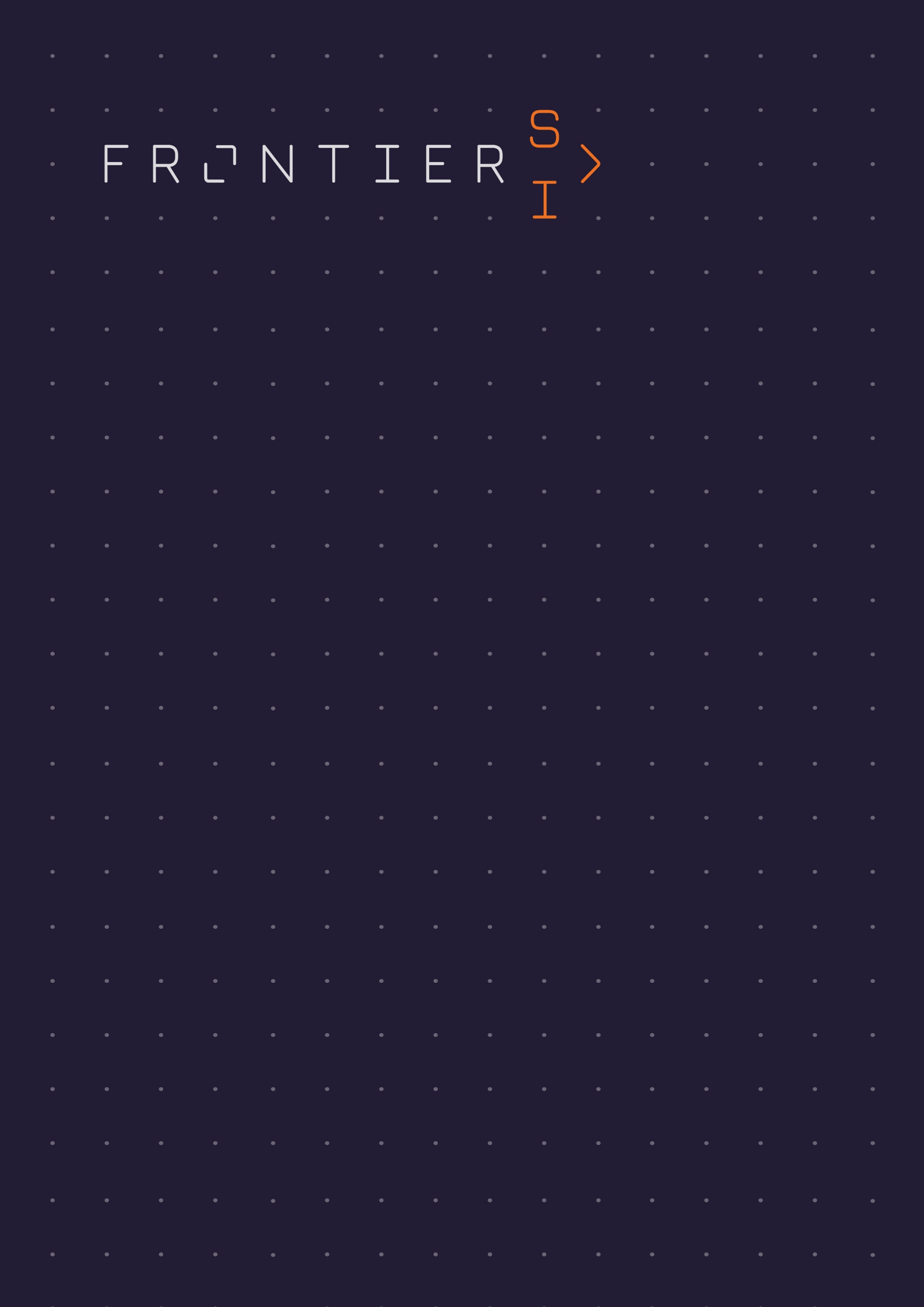 Project overviewProject planMilestones () –These must be discrete events where certain objectives are achieved and/or project progress is evaluated.Deliverables () –These must be quantifiable achievements that involve minimal subjective or qualitative evaluation – these are typically outputs.Insert milestones () and deliverables () as appropriate and use cell shading to show duration of each task. Risk AssessmentBudget justification(a)  Salary(b) Travel(c) EquipmentOtherProject Leader(s)Name the project leader or leaders who will be responsible for managing and executing the project.  Include a one-page Curriculum Vitae for each project leader, emphasising track record in successfully conducting collaborative technology projects.Name the project leader or leaders who will be responsible for managing and executing the project.  Include a one-page Curriculum Vitae for each project leader, emphasising track record in successfully conducting collaborative technology projects.Name the project leader or leaders who will be responsible for managing and executing the project.  Include a one-page Curriculum Vitae for each project leader, emphasising track record in successfully conducting collaborative technology projects.Name the project leader or leaders who will be responsible for managing and executing the project.  Include a one-page Curriculum Vitae for each project leader, emphasising track record in successfully conducting collaborative technology projects.Lead OrganisationList the name of the organisation who will be the lead for the project.List the name of the organisation who will be the lead for the project.List the name of the organisation who will be the lead for the project.List the name of the organisation who will be the lead for the project.Project TitleProvide a succinct and descriptive title for the project.	Provide a succinct and descriptive title for the project.	Provide a succinct and descriptive title for the project.	Provide a succinct and descriptive title for the project.	Challenge TopicList one of the three challenge topics that this project will seek to address. Challenge topics can be found in the AGO Analytics Labs Info document, published at https://frontiersi.com.au/opportunities/agolabs/   List one of the three challenge topics that this project will seek to address. Challenge topics can be found in the AGO Analytics Labs Info document, published at https://frontiersi.com.au/opportunities/agolabs/   List one of the three challenge topics that this project will seek to address. Challenge topics can be found in the AGO Analytics Labs Info document, published at https://frontiersi.com.au/opportunities/agolabs/   List one of the three challenge topics that this project will seek to address. Challenge topics can be found in the AGO Analytics Labs Info document, published at https://frontiersi.com.au/opportunities/agolabs/   Start Date Finish dateProject partners (Optional)ConfirmedConfirmedConfirmedDesiredProject partners (Optional)List the partners that have confirmed participation in the project and are ready to commence work by the start dateList the partners that have confirmed participation in the project and are ready to commence work by the start dateList the partners that have confirmed participation in the project and are ready to commence work by the start dateList partners with whom you are still in conversations (note: include only partners that you envisage can join the project by start date)Project summary (Maximum 200 words)Project summary (Maximum 200 words)Project summary (Maximum 200 words)Project summary (Maximum 200 words)Project summary (Maximum 200 words)Provide a plain language summary of what the project is about and what it will achieve.Provide a plain language summary of what the project is about and what it will achieve.Provide a plain language summary of what the project is about and what it will achieve.Provide a plain language summary of what the project is about and what it will achieve.Provide a plain language summary of what the project is about and what it will achieve.How the project is addressing the challenge topic (Maximum 200 words)How the project is addressing the challenge topic (Maximum 200 words)How the project is addressing the challenge topic (Maximum 200 words)How the project is addressing the challenge topic (Maximum 200 words)How the project is addressing the challenge topic (Maximum 200 words)Provide information for the following:Background and justification for the projectProject ObjectivesWhat the project outputs will be, and how these will address the challenge topicProvide information for the following:Background and justification for the projectProject ObjectivesWhat the project outputs will be, and how these will address the challenge topicProvide information for the following:Background and justification for the projectProject ObjectivesWhat the project outputs will be, and how these will address the challenge topicProvide information for the following:Background and justification for the projectProject ObjectivesWhat the project outputs will be, and how these will address the challenge topicProvide information for the following:Background and justification for the projectProject ObjectivesWhat the project outputs will be, and how these will address the challenge topicApproach (Maximum 400 words)Approach (Maximum 400 words)Approach (Maximum 400 words)Approach (Maximum 400 words)Approach (Maximum 400 words)Include:Project management approachSoftware/hardware you are intending to useContribution of each team and project stakeholdersHow you will measure success and data collection (to show success)Include:Project management approachSoftware/hardware you are intending to useContribution of each team and project stakeholdersHow you will measure success and data collection (to show success)Include:Project management approachSoftware/hardware you are intending to useContribution of each team and project stakeholdersHow you will measure success and data collection (to show success)Include:Project management approachSoftware/hardware you are intending to useContribution of each team and project stakeholdersHow you will measure success and data collection (to show success)Include:Project management approachSoftware/hardware you are intending to useContribution of each team and project stakeholdersHow you will measure success and data collection (to show success)Key TechnologyDescribe the key technology that is planned to be utilized for this project.Key TechnologyDescribe the key technology that is planned to be utilized for this project.Key TechnologyDescribe the key technology that is planned to be utilized for this project.Key TechnologyDescribe the key technology that is planned to be utilized for this project.Key TechnologyDescribe the key technology that is planned to be utilized for this project.Technology Readiness Level (Maximum 100 words)Technology Readiness Level (Maximum 100 words)Technology Readiness Level (Maximum 100 words)Technology Readiness Level (Maximum 100 words)Technology Readiness Level (Maximum 100 words)Describe the technology readiness level (TRL) of the key technologies to be used to deliver the project. TRL definitions can be found at: https://frontiersi.com.au/trl/For projects which will be improving on the TRL of a product or service, please state the current TRL, as well as the TRL that will be achieved by the end of the project. There is no target TRL for this initiative, this is for reference during project assessment. Describe the technology readiness level (TRL) of the key technologies to be used to deliver the project. TRL definitions can be found at: https://frontiersi.com.au/trl/For projects which will be improving on the TRL of a product or service, please state the current TRL, as well as the TRL that will be achieved by the end of the project. There is no target TRL for this initiative, this is for reference during project assessment. Describe the technology readiness level (TRL) of the key technologies to be used to deliver the project. TRL definitions can be found at: https://frontiersi.com.au/trl/For projects which will be improving on the TRL of a product or service, please state the current TRL, as well as the TRL that will be achieved by the end of the project. There is no target TRL for this initiative, this is for reference during project assessment. Describe the technology readiness level (TRL) of the key technologies to be used to deliver the project. TRL definitions can be found at: https://frontiersi.com.au/trl/For projects which will be improving on the TRL of a product or service, please state the current TRL, as well as the TRL that will be achieved by the end of the project. There is no target TRL for this initiative, this is for reference during project assessment. Describe the technology readiness level (TRL) of the key technologies to be used to deliver the project. TRL definitions can be found at: https://frontiersi.com.au/trl/For projects which will be improving on the TRL of a product or service, please state the current TRL, as well as the TRL that will be achieved by the end of the project. There is no target TRL for this initiative, this is for reference during project assessment. OutputsOutputsOutputsOutputsOutputsExplain what the project will produce as outputs (e.g. software, services, datasets, reports, training materials, etc.) and how these could be operationalised once this trial is finished. Explain what the project will produce as outputs (e.g. software, services, datasets, reports, training materials, etc.) and how these could be operationalised once this trial is finished. Explain what the project will produce as outputs (e.g. software, services, datasets, reports, training materials, etc.) and how these could be operationalised once this trial is finished. Explain what the project will produce as outputs (e.g. software, services, datasets, reports, training materials, etc.) and how these could be operationalised once this trial is finished. Explain what the project will produce as outputs (e.g. software, services, datasets, reports, training materials, etc.) and how these could be operationalised once this trial is finished. Support RequirementsDescribe the staff, technical and data support you are likely to require from the AGO, or any major unanswered questions that will need to be addressed by the AGO Analytics Labs team before a project can start.Many of the challenge topics may be able to be demonstrated using data sources which the successful project partners already have access to. This is the preferred option for projects.However, satellite, aerial and drone imagery data that has been collected by AGO can be provided to successful partners if required either via a restricted environment or onsite at AGO depending on agreed contractual arrangements.Support RequirementsDescribe the staff, technical and data support you are likely to require from the AGO, or any major unanswered questions that will need to be addressed by the AGO Analytics Labs team before a project can start.Many of the challenge topics may be able to be demonstrated using data sources which the successful project partners already have access to. This is the preferred option for projects.However, satellite, aerial and drone imagery data that has been collected by AGO can be provided to successful partners if required either via a restricted environment or onsite at AGO depending on agreed contractual arrangements.Support RequirementsDescribe the staff, technical and data support you are likely to require from the AGO, or any major unanswered questions that will need to be addressed by the AGO Analytics Labs team before a project can start.Many of the challenge topics may be able to be demonstrated using data sources which the successful project partners already have access to. This is the preferred option for projects.However, satellite, aerial and drone imagery data that has been collected by AGO can be provided to successful partners if required either via a restricted environment or onsite at AGO depending on agreed contractual arrangements.Support RequirementsDescribe the staff, technical and data support you are likely to require from the AGO, or any major unanswered questions that will need to be addressed by the AGO Analytics Labs team before a project can start.Many of the challenge topics may be able to be demonstrated using data sources which the successful project partners already have access to. This is the preferred option for projects.However, satellite, aerial and drone imagery data that has been collected by AGO can be provided to successful partners if required either via a restricted environment or onsite at AGO depending on agreed contractual arrangements.Support RequirementsDescribe the staff, technical and data support you are likely to require from the AGO, or any major unanswered questions that will need to be addressed by the AGO Analytics Labs team before a project can start.Many of the challenge topics may be able to be demonstrated using data sources which the successful project partners already have access to. This is the preferred option for projects.However, satellite, aerial and drone imagery data that has been collected by AGO can be provided to successful partners if required either via a restricted environment or onsite at AGO depending on agreed contractual arrangements.Indicative Budget (total)Indicative Budget (total)Request (cash)Partner support - Optional(cash or In-Kind) Partner support - Optional(cash or In-Kind) $ 0$ 0$ 0$ 0$ 0Tasks, milestones, deliverablesParticipantsTime (months)Time (months)Time (months)Time (months)Time (months)Time (months)Salaries, wages, 3rd party feesSalaries, wages, 3rd party feesExpensesOtherTotal123456Total ($)Total ($)Total ($)Risk analysisRisk analysisRisk analysisCommercial risksDegreeMitigation strategyTechnical risksDegreeMitigation strategyOther risksDegreeMitigation strategy